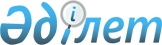 О переводе отдельных участков земель лесного фонда в земли другой категорииПостановление Правительства Республики Казахстан от 27 декабря 2023 года № 1205
      В соответствии со статьей 130 Земельного кодекса Республики Казахстан и статьей 51 Лесного кодекса Республики Казахстан Правительство Республики Казахстан ПОСТАНОВЛЯЕТ:
      1. Перевести земельный участок общей площадью 2,0 гектара из категории земель лесного фонда коммунального государственного учреждения "Карабутакское учреждение по охране лесов и животного мира" государственного учреждения "Управление природных ресурсов и регулирования природопользования Актюбинской области" в категорию земель промышленности, транспорта, связи, для нужд космической деятельности, обороны, национальной безопасности и иного несельскохозяйственного назначения согласно приложению к настоящему постановлению.
      2. Акиму Актюбинской области в установленном законодательством Республики Казахстан порядке обеспечить предоставление республиканскому государственному учреждению "Комитет автомобильных дорог Министерства транспорта Республики Казахстан" (далее – Комитет) земельного участка, указанного в пункте 1 настоящего постановления, для реконструкции (строительства) автомобильной дороги республиканского значения М-32 "Граница РФ (на Самару) – Шымкент" участок "Актобе-Карабутак-Улгайсын" км 763-1025. Участок км 889-927".
      3. Комитету в соответствии с действующим законодательством Республики Казахстан возместить в доход республиканского бюджета потери лесохозяйственного производства, вызванные изъятием лесных угодий для использования их в целях, не связанных с ведением лесного хозяйства.
      4. Настоящее постановление вводится в действие со дня его подписания. Экспликация земель,
переводимых из категории земель лесного фонда в категорию земель промышленности,
транспорта, связи, для нужд космической деятельности, обороны,
национальной безопасности и иного несельскохозяйственного назначения
      ___________________________
					© 2012. РГП на ПХВ «Институт законодательства и правовой информации Республики Казахстан» Министерства юстиции Республики Казахстан
				
      Премьер-МинистрРеспублики Казахстан 

А. Смаилов
Приложение
к постановлению Правительства
Республики Казахстан
от 27 декабря 2023 года № 1205
Наименование землепользователя
Общая площадь,
гектаров
в том числе:
Наименование землепользователя
Общая площадь,
гектаров
пастбища
1
2
3
Коммунальное государственное учреждение "Карабутакское учреждение по охране лесов и животного мира" государственного учреждения "Управление природных ресурсов и регулирования природопользования Актюбинской области"
2,0
2,0
Всего:
2,0
2,0